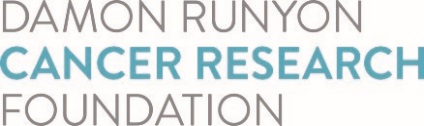 Damon Runyon-Rachleff Innovation AwardBudget FormDamon Runyon-Rachleff Innovation AwardBudget FormDamon Runyon-Rachleff Innovation AwardBudget FormDamon Runyon-Rachleff Innovation AwardBudget FormDamon Runyon-Rachleff Innovation AwardBudget FormDamon Runyon-Rachleff Innovation AwardBudget FormInnovator’s Name:Innovator’s Name:Innovator’s Name:Innovator’s Name:Damon Runyon Award Number:DRR:      Damon Runyon Award Number:DRR:      Damon Runyon-Rachleff Innovation Awards provide $300,000 of direct research costs over two years.  (Collaborators receive $150,000 each.)  No indirect costs or institutional overhead are covered.  Budget requests in excess of $150,000 for an individual or $75,000 for a collaborator in any one year must include a special justification and are subject to approval by the Foundation.  The Innovation Award funds are intended to be flexible and can be used to fit a variety of scientific needs, including the Investigator’s salary, salaries for professional and technical personnel, special equipment, supplies and other miscellaneous items required to conduct the proposed research.  The Foundation and the Scientific Review Committee expect the submitted yearly budgets to be realistic estimates of the funds required for the proposed research.Damon Runyon-Rachleff Innovation Awards provide $300,000 of direct research costs over two years.  (Collaborators receive $150,000 each.)  No indirect costs or institutional overhead are covered.  Budget requests in excess of $150,000 for an individual or $75,000 for a collaborator in any one year must include a special justification and are subject to approval by the Foundation.  The Innovation Award funds are intended to be flexible and can be used to fit a variety of scientific needs, including the Investigator’s salary, salaries for professional and technical personnel, special equipment, supplies and other miscellaneous items required to conduct the proposed research.  The Foundation and the Scientific Review Committee expect the submitted yearly budgets to be realistic estimates of the funds required for the proposed research.Damon Runyon-Rachleff Innovation Awards provide $300,000 of direct research costs over two years.  (Collaborators receive $150,000 each.)  No indirect costs or institutional overhead are covered.  Budget requests in excess of $150,000 for an individual or $75,000 for a collaborator in any one year must include a special justification and are subject to approval by the Foundation.  The Innovation Award funds are intended to be flexible and can be used to fit a variety of scientific needs, including the Investigator’s salary, salaries for professional and technical personnel, special equipment, supplies and other miscellaneous items required to conduct the proposed research.  The Foundation and the Scientific Review Committee expect the submitted yearly budgets to be realistic estimates of the funds required for the proposed research.Damon Runyon-Rachleff Innovation Awards provide $300,000 of direct research costs over two years.  (Collaborators receive $150,000 each.)  No indirect costs or institutional overhead are covered.  Budget requests in excess of $150,000 for an individual or $75,000 for a collaborator in any one year must include a special justification and are subject to approval by the Foundation.  The Innovation Award funds are intended to be flexible and can be used to fit a variety of scientific needs, including the Investigator’s salary, salaries for professional and technical personnel, special equipment, supplies and other miscellaneous items required to conduct the proposed research.  The Foundation and the Scientific Review Committee expect the submitted yearly budgets to be realistic estimates of the funds required for the proposed research.Damon Runyon-Rachleff Innovation Awards provide $300,000 of direct research costs over two years.  (Collaborators receive $150,000 each.)  No indirect costs or institutional overhead are covered.  Budget requests in excess of $150,000 for an individual or $75,000 for a collaborator in any one year must include a special justification and are subject to approval by the Foundation.  The Innovation Award funds are intended to be flexible and can be used to fit a variety of scientific needs, including the Investigator’s salary, salaries for professional and technical personnel, special equipment, supplies and other miscellaneous items required to conduct the proposed research.  The Foundation and the Scientific Review Committee expect the submitted yearly budgets to be realistic estimates of the funds required for the proposed research.Damon Runyon-Rachleff Innovation Awards provide $300,000 of direct research costs over two years.  (Collaborators receive $150,000 each.)  No indirect costs or institutional overhead are covered.  Budget requests in excess of $150,000 for an individual or $75,000 for a collaborator in any one year must include a special justification and are subject to approval by the Foundation.  The Innovation Award funds are intended to be flexible and can be used to fit a variety of scientific needs, including the Investigator’s salary, salaries for professional and technical personnel, special equipment, supplies and other miscellaneous items required to conduct the proposed research.  The Foundation and the Scientific Review Committee expect the submitted yearly budgets to be realistic estimates of the funds required for the proposed research.Types of Expenditures:Personnel: Names and positions of all personnel must be individually listed and the percentage of time to be devoted to the project by each person should be noted.  If the individual has not been selected, please list as "TBD.”  Please justify the need for each person listed.Equipment: Permanent equipment that costs more than $1500.  Please list each item separately and include a justification of why it is needed.Supplies: Group into major categories (chemicals, animals, etc.) and include a justification of why each is required.Miscellaneous: List specific amounts for each item (computer time, pathology, scientific software, etc.) and indicate why each is required.Types of Expenditures:Personnel: Names and positions of all personnel must be individually listed and the percentage of time to be devoted to the project by each person should be noted.  If the individual has not been selected, please list as "TBD.”  Please justify the need for each person listed.Equipment: Permanent equipment that costs more than $1500.  Please list each item separately and include a justification of why it is needed.Supplies: Group into major categories (chemicals, animals, etc.) and include a justification of why each is required.Miscellaneous: List specific amounts for each item (computer time, pathology, scientific software, etc.) and indicate why each is required.Types of Expenditures:Personnel: Names and positions of all personnel must be individually listed and the percentage of time to be devoted to the project by each person should be noted.  If the individual has not been selected, please list as "TBD.”  Please justify the need for each person listed.Equipment: Permanent equipment that costs more than $1500.  Please list each item separately and include a justification of why it is needed.Supplies: Group into major categories (chemicals, animals, etc.) and include a justification of why each is required.Miscellaneous: List specific amounts for each item (computer time, pathology, scientific software, etc.) and indicate why each is required.Types of Expenditures:Personnel: Names and positions of all personnel must be individually listed and the percentage of time to be devoted to the project by each person should be noted.  If the individual has not been selected, please list as "TBD.”  Please justify the need for each person listed.Equipment: Permanent equipment that costs more than $1500.  Please list each item separately and include a justification of why it is needed.Supplies: Group into major categories (chemicals, animals, etc.) and include a justification of why each is required.Miscellaneous: List specific amounts for each item (computer time, pathology, scientific software, etc.) and indicate why each is required.Types of Expenditures:Personnel: Names and positions of all personnel must be individually listed and the percentage of time to be devoted to the project by each person should be noted.  If the individual has not been selected, please list as "TBD.”  Please justify the need for each person listed.Equipment: Permanent equipment that costs more than $1500.  Please list each item separately and include a justification of why it is needed.Supplies: Group into major categories (chemicals, animals, etc.) and include a justification of why each is required.Miscellaneous: List specific amounts for each item (computer time, pathology, scientific software, etc.) and indicate why each is required.Year Year Year Year Year Year Type of ExpenditureType of ExpenditureItem/NameJustificationJustificationAmount$     $     $     $     $     $     $     $     $     $     $     $     $     $     $     $     $     $     $     $     $     TOTAL:TOTAL:$     